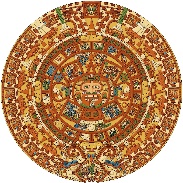 La Academia Dolores Huerta Charter Middle School “A Dual Language Charter Middle School”400 W.Bell St.Las Cruces, NM 88005Phone: 575-526-2984Fax: 575-523-5407 LADH Governing Council will hold a special meeting on Tuesday May 02, 2023, at 5:30PM via Zoom to review, discuss and possibly approve the 2023-2024 school budget and academic calendar. Please refer to agenda for Zoom link.